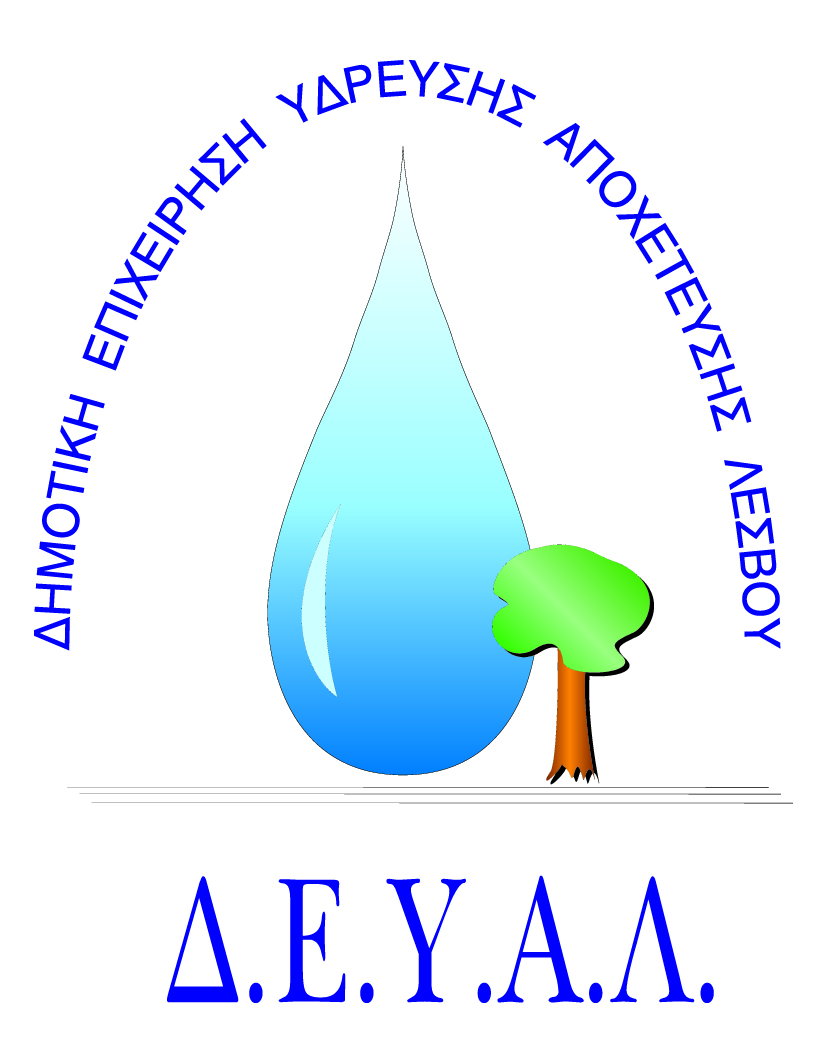 ΔΗΜΟΤΙΚΗ ΕΠΙΧΕΙΡΗΣΗ                                                               Ημερομηνία:24-7-2019ΥΔΡΕΥΣΗΣ ΑΠΟΧΕΤΕΥΣΗΣ                                             ΛΕΣΒΟΥ                                                                                                                     Προς                                                                                                                     Δ.Ε.Υ.Α. ΛέσβουΕΝΤΥΠΟ 1 - ΟΙΚΟΝΟΜΙΚΗ ΠΡΟΣΦΟΡΑ	Προς Υπογραφή Προσφέροντος ή Εκπροσώπου του……………………………………………………… Όνομα υπογράφοντος……………………………………………….Αρ. Δελτίου Ταυτότητας/ΔιαβατηρίουΥπογράφοντος………………………………………………..Ιδιότητα υπογράφοντος……………………………………………… ΘΕΜΑ:Προμήθεια ανταλλακτικών αντλίας WILO για τις ανάγκες των Εγκαταστάσεων Επεξεργασίας Λυμάτων Μήθυμνας.     Αρ. πρωτ.:  7496/24-7-2019Α/ΑΠΟΣΟΤΗΤΑΠΕΡΙΓΡΑΦΗΤΙΜΗ ΜΟΝ. ΚΟΣΤΟΣ12Σετ μηχανικών στυπιοθλήπτων και o-rings σταγανοποίησης22Φτερωτές αναδευτήρωνΣΤΟΙΧΕΙΑ ΑΝΤΛΙΑΣ:ΜΑΡΚΑ: WILOP-TYP: WILO-EMU  TR40.95-6/24Nr: 650053120MFY: 2008ΣΤΡΟΦΕΣ: 927 RPMΤΑΣΗ ΛΕΙΤ: 400VOLTΙΣΧΥΣ: 6KWAMP: 13.6AmpΣΤΟΙΧΕΙΑ ΑΝΤΛΙΑΣ:ΜΑΡΚΑ: WILOP-TYP: WILO-EMU  TR40.95-6/24Nr: 650053120MFY: 2008ΣΤΡΟΦΕΣ: 927 RPMΤΑΣΗ ΛΕΙΤ: 400VOLTΙΣΧΥΣ: 6KWAMP: 13.6AmpΣΤΟΙΧΕΙΑ ΑΝΤΛΙΑΣ:ΜΑΡΚΑ: WILOP-TYP: WILO-EMU  TR40.95-6/24Nr: 650053120MFY: 2008ΣΤΡΟΦΕΣ: 927 RPMΤΑΣΗ ΛΕΙΤ: 400VOLTΙΣΧΥΣ: 6KWAMP: 13.6AmpΣΤΟΙΧΕΙΑ ΑΝΤΛΙΑΣ:ΜΑΡΚΑ: WILOP-TYP: WILO-EMU  TR40.95-6/24Nr: 650053120MFY: 2008ΣΤΡΟΦΕΣ: 927 RPMΤΑΣΗ ΛΕΙΤ: 400VOLTΙΣΧΥΣ: 6KWAMP: 13.6AmpΣΤΟΙΧΕΙΑ ΑΝΤΛΙΑΣ:ΜΑΡΚΑ: WILOP-TYP: WILO-EMU  TR40.95-6/24Nr: 650053120MFY: 2008ΣΤΡΟΦΕΣ: 927 RPMΤΑΣΗ ΛΕΙΤ: 400VOLTΙΣΧΥΣ: 6KWAMP: 13.6AmpΚΑΘΑΡΗ ΑΞΙΑΚΑΘΑΡΗ ΑΞΙΑΚΑΘΑΡΗ ΑΞΙΑΚΑΘΑΡΗ ΑΞΙΑΦΠΑ…..%ΦΠΑ…..%ΦΠΑ…..%ΦΠΑ…..%ΣΥΝΟΛΟΣΥΝΟΛΟΣΥΝΟΛΟΣΥΝΟΛΟ